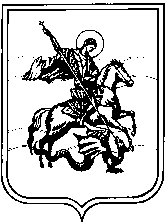 АДМИНИСТРАЦИЯсельского  поселения  село  ИстьеЖуковского районаКалужской  областиПОСТАНОВЛЕНИЕс. Истье(ПРОЕКТ)от «___» _______ 2021 года                                                                                         №   ___Об определении Порядка принятия решений о признании безнадежной к взысканию задолженности по платежам в бюджет  муниципального образования сельское поселение село ИстьеВ соответствии со статьей 47.2 Бюджетного кодекса Российской Федерации, постановлением Правительства Российской Федерации  6 мая 2016 года № 393 «Об общих требованиях к порядку принятия решений о признании безнадежной к взысканию задолженности по платежам в бюджеты бюджетной системы Российской Федерации», администрация сельского поселения село Истье ПОСТАНОВЛЯЕТ:1. Определить Порядок принятия решений о признании безнадежной к взысканию задолженности по платежам в бюджет  муниципального образования сельское поселение село Истье согласно приложению.2. Настоящее постановление вступает в силу со дня обнародования на сайте администрации сельского поселения село Истье в сети Интернет.4. Контроль за исполнением настоящего постановления оставляю за собой.Глава администрации         			                   Е.Н. КирюшинаПриложение к постановлению администрации сельского поселения село Истье   от «___» ____. 2021 г.  № ___Порядок принятия решений о признании безнадежной к взысканию задолженности по платежам в бюджет  муниципального образования сельское поселение село ИстьеНастоящий Порядок определяет принятие администрацией сельского поселения село Истье решений о признания безнадежной к взысканию задолженности по платежам в бюджет муниципального образования сельское поселение село Истье (далее – местный бюджет), главным администратором доходов которых является администрация  сельского поселения село Истье (далее – администрация).Основаниями для принятия администрацией решения о признании безнадежной к взысканию задолженности по платежам в местный бюджет являются законодательно установленные случаи:1) смерти физического лица - плательщика платежей в бюджет или объявления его умершим в порядке, установленном гражданским процессуальным законодательством Российской Федерации;2) признания банкротом индивидуального предпринимателя - плательщика платежей в бюджет в соответствии с Федеральным законом от 26 октября 2002 года № 127-ФЗ «О несостоятельности (банкротстве)» - в части задолженности по платежам в местный бюджет, не погашенной по причине недостаточности имущества должника;3) признания банкротом гражданина, не являющегося индивидуальным предпринимателем, в соответствии с Федеральным законом от 26 октября 2002 года № 127-ФЗ «О несостоятельности (банкротстве)» - в части задолженности по платежам в местный бюджет, не погашенной после завершения расчетов с кредиторами в соответствии с указанным Федеральным законом;4) ликвидации организации - плательщика платежей в местный бюджет в части задолженности по платежам в местный бюджет, не погашенной по причине недостаточности имущества организации и (или) невозможности ее погашения учредителями (участниками) указанной организации в пределах и порядке, которые установлены законодательством Российской Федерации;5) применения актов об амнистии или о помиловании в отношении осужденных к наказанию в виде штрафа или принятия судом решения, в соответствии с которым администрация  утрачивает возможность взыскания задолженности по платежам в местный бюджет;6) вынесения судебным приставом-исполнителем постановления об окончании исполнительного производства и о возвращении взыскателю исполнительного документа по основанию, предусмотренному пунктом 3 или 4 части 1 статьи 46 Федерального закона от 2 октября 2007 года № 229-ФЗ «Об исполнительном производстве», если с даты образования задолженности по платежам в местный бюджет прошло более пяти лет, в следующих случаях:размер задолженности не превышает размера требований к должнику, установленного законодательством Российской Федерации о несостоятельности (банкротстве) для возбуждения производства по делу о банкротстве;судом возвращено заявление о признании плательщика платежей в местный бюджет банкротом или прекращено производство по делу о банкротстве в связи с отсутствием средств, достаточных для возмещения судебных расходов на проведение процедур, применяемых в деле о банкротстве;7) исключения юридического лица по решению регистрирующего органа из единого государственного реестра юридических лиц и наличия ранее вынесенного судебным приставом-исполнителем постановления об окончании исполнительного производства в связи с возвращением взыскателю исполнительного документа по основанию, предусмотренному пунктом 3 или 4 части 1 статьи 46 Федерального закона от 2 октября 2007 года № 229-ФЗ «Об исполнительном производстве», - в части задолженности по платежам в бюджет, не погашенной по причине недостаточности имущества организации и невозможности ее погашения учредителями (участниками) указанной организации в случаях, предусмотренных законодательством Российской Федерации. В случае признания решения регистрирующего органа об исключении юридического лица из единого государственного реестра юридических лиц в соответствии с Федеральным законом от 8 августа 2001 года № 129-ФЗ «О государственной регистрации юридических лиц и индивидуальных предпринимателей» недействительным задолженность по платежам в местный бюджет, ранее признанная безнадежной к взысканию в соответствии с настоящим подпунктом, подлежит восстановлению в бюджетном (бухгалтерском) учете; 8) вынесения судьёй, органом, должностным лицом, в случаях, предусмотренных Кодексом Российской Федерации об административных правонарушениях,  постановления о прекращении исполнения постановления о назначении административного наказания в виде штрафа, подлежащего зачислению в местный бюджет.3. Документами, подтверждающими наличие оснований для принятия решений о признании безнадежной к взысканию задолженности по платежам в местный  бюджет, являются:1) выписка из отчетности администрации об учитываемых суммах задолженности по уплате платежей в местный бюджет;2) справка администрации о принятых мерах по обеспечению взыскания задолженности по платежам в местный бюджет;3) документы, подтверждающие случаи признания безнадежной к взысканию задолженности по платежам в местный бюджет:документ свидетельствующий о смерти физического лица – плательщика платежей в бюджет или подтверждающий факт объявления его умершим;судебный акт о завершении конкурсного производства или завершении реализации имущества гражданина плательщика платежей в бюджет, являющегося индивидуальным предпринимателем, а также документ, содержащий из Единого государственного реестра индивидуальных предпринимателей о прекращении физическим лицом – плательщиком платежей в бюджет деятельности в качестве индивидуального предпринимателя в связи с принятием судебного акта о признании его несостоятельным (банкротом);судебный акт о завершении конкурсного производства или завершении реализации имущества гражданина – плательщика платежей в бюджет;документ, содержащий сведения из Единого государственного реестра юридических лиц о прекращении деятельности в связи с ликвидацией организации - плательщика платежей в местный бюджет;документ, содержащий сведения из Единого государственного реестра юридических лиц об исключении юридического лица – плательщика платежей в бюджет из указанного реестра по решению регистрирующего органа;акт об амнистии или о помиловании в отношении осужденных к наказанию в виде штрафа или судебный акт, в соответствии с которым администратор доходов бюджета утрачивает возможность взыскания задолженности по платежам бюджета;постановление судебного пристава-исполнителя об окончании исполнительного производства в связи с возвращением взыскателю исполнительного документа по основанию, предусмотренному пунктами 3 или 4 части 1 статьи 46 Федерального закона «Об исполнительном производстве»;судебный акт о возвращении заявления о признании должника несостоятельным (банкротом) или прекращении производства по делу о банкротстве в связи с отсутствием средств достаточных для возмещения судебных расходов на проведение процедур, применяемых в деле о банкротстве;постановление о прекращении исполнения постановления о назначении административного наказания.4. Подготовка решений о признании безнадежной к взысканию задолженности осуществляется комиссией по бюджетно-финансовой, налоговой и экономической политике (далее – Комиссия). 5. Комиссия осуществляет свою деятельность в форме проведения заседаний.Заседание Комиссии считается правомочным, если на нем присутствует не менее половины членов Комиссии.Заседания Комиссии проводятся в срок не позднее пяти рабочих дней со дня получения председателем Комиссии материалов, подтверждающих наличие оснований для принятия решения о признании безнадежной к взысканию задолженности.Подготовку материалов, подтверждающих наличие оснований для принятия решения о признании безнадежной к взысканию задолженности, и их представление председателю Комиссии осуществляет  специалист.6. По результатам рассмотрения документов, указанных в пункте 3 настоящего Порядка, Комиссия принимает одно из следующих решений:1) решение о признании безнадежной к взысканию задолженности;2) решение о невозможности признания безнадежной к взысканию задолженности.7. Решение о признании безнадежной к взысканию задолженности принимается на основании документов, указанных в пункте 3 настоящего Порядка, подтверждающих обстоятельства, предусмотренные пунктом 2 настоящего Порядка.8. Решение о невозможности признания безнадежной к взысканию задолженности принимается в случае:1) отсутствия предусмотренных пунктом 2 настоящего Порядка оснований для признания задолженности безнадежной к взысканию;2) не предоставления документов, необходимых в соответствии с пунктом 3 настоящего Порядка для принятия Комиссией решения о признании задолженности безнадежной к взысканию.9. Решение Комиссии о признании безнадежной к взысканию задолженности по платежам в местный бюджет оформляется актом, содержащим следующую информацию:1) полное наименование организации (фамилия, имя, отчество физического лица);2) идентификационный номер налогоплательщика, основной государственный регистрационный номер, код причины постановки на учет налогоплательщика организации (идентификационный номер налогоплательщика физического лица (при наличии));3) сведения о платеже, по которому возникла задолженность;4) код классификации доходов бюджетов Российской Федерации, по которым учитывается задолженность по платежам в местный бюджет, его наименование;5) сумма задолженности по платежам в местный бюджет;6) сумма задолженности по пеням и штрафам по соответствующим платежам в местный бюджет;7) дата принятия решения о признании безнадежной к взысканию задолженности по платежам в местный  бюджет;8) подписи членов комиссии.10. Оформленный Комиссией акт о признании безнадежной к взысканию задолженности по платежам в местный бюджет утверждается главой администрации сельского поселения не позднее трёх  рабочих дней со дня его оформления. 